SATURA Palazzo Stella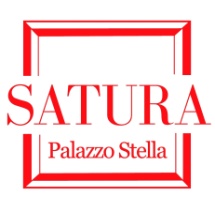 centro per la promozione e diffusione delle artiPiazza Stella 5/1 - 16123 Genova  tel. 010 246 8284 / cell. 338 2916243E-mail:info@satura.it    www.satura.it    www.facebook.com/galleriasaturaCOMUNICATO STAMPASabato 13 aprile 2019 ore 17:00Palazzo Stella - inaugurazioneDOPO LE ACQUE ALLUVIONALImostra personale di Joel Cathcart e Michele Leperaa cura di Mario Napoliaperta fino al 27 aprile 2019dal martedì al venerdì ore 9:30–13:00 / 15:00–19:00sabato ore 15:00–19:00Genova, SATURA Palazzo StellaS’inaugura sabato 13 aprile 2019 alle ore 17:00 nelle suggestive sale di Palazzo Stella a Genova, la mostra personale di Joel Cathcart e Michele Lepera “Dopo le acque alluvionali” a cura di Mario Napoli. La mostra resterà aperta fino al 27 aprile 2019 con orario dal martedì al venerdì 9:30–13:00/15:00–19:00, il sabato 15:00–19:00.La mostra “Dopo le acque alluvionali” è innanzitutto una riflessione sui nuovi equilibri e contrasti scaturiti da una profonda apocalisse interiore, ma anche l’intreccio di tre progetti interdipendenti, dove pittura, illustrazione e musica si contaminano a vicenda:Flotsam - l'ultimo album di Joel Cathcart. “Flotsam” significa relitti, resti abbandonati dal mare. Ma questi oggetti spiaggiati hanno qualcosa di strano, di enigmatico; sono dei sopravvissuti, all’indomani di un’apocalisse silenziosa, esplosa a denti stretti, che ha frantumato in tanti piccoli pezzi ogni rassicurante certezza. Questi resti ne sono la testimonianza: schegge sparpagliate di una quotidianità ormai persa. Flotsam, quindi, è un epilogo; parla di postumi e dei postumani, dell’erbaccia e delle acque alluvionali, del caos e del silenzio che inevitabilmente lo segue. Dis.umano - disegni di Michele Lepera realizzati per l’album. Ispirato dal verso ”take me apart or don’t take me at all” (prendimi a pezzi o non prendermi affatto), presente in una delle canzoni dell’album, Lepera ha creato ibridi di un mondo alterato, partendo dallo studio del corpo umano. Dis.umano è la testimonianza di un profondo e silenzioso cambiamento interiore. Quello che appare riconoscibile è in realtà snaturato e fuori luogo: la ricerca di un’identità da ricostruire. Rizoma - quadri di Joel Cathcart.   Un’esplorazione del paesaggio post-industriale in declino, in cui la nostra concezione rigida dello spazio urbano si scontra con l’ostinazione ciclica della natura: fiere forme geometriche si disintegrano lentamente in mezzo all’erbaccia, immerse nelle acque alluvionali, segnate dalla pioggia aspra. Con preghiera di pubblicazione e/o divulgazione